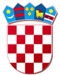 REPUBLIKA HRVATSKAVARAŽDINSKA ŽUPANIJAOSNOVNA ŠKOLA VELIKI BUKOVECDravska 42, Veliki BukovecKLASA: 112-04/23-01/1URBROJ: 2186-140-01-23-1U Velikom Bukovcu, 23.8.2023.      Na temelju članka 107. i članka 99. Zakona o odgoju i obrazovanju u osnovnoj i srednjoj školi (NN 87/08, 86/09, 92/10, 105/10, 90/11, 5/12, 16/12, 86/12, 126/12, 94/13, 152/14, 07/17, 68/18, 98/19 ,64/20 i 151/22) te Pravilnika o pomoćnicima u nastavi i stručnim komunikacijskim posrednicima (NN 102/2018 i 91/23) u sklopu projekta osiguravanja pomoćnika i stručnih komunikacijskih posrednika u školama Varaždinske županije – „ZAJEDNO MOŽEMO“,Osnovna škola Veliki Bukovec, Dravska 42, Veliki Bukovec raspisuje N A T J E Č A Jza popunu radnog mjesta ( m/ž )     -  POMOĆNIKA U NASTAVI učenicima s teškoćama u razvoju      -  1 izvršitelj na određeno nepuno radno vrijeme (20 sati tjedno)Uvjeti za zasnivanje radnog odnosa:     -  završeno najmanje četverogodišnje srednjoškolsko obrazovanje     -  nepostojanje zapreke za zasnivanje radnog odnosa u školskoj ustanovi iz članka 106. Zakona o odgoju i obrazovanju u osnovnoj i srednjoj školiUz vlastoručno potpisanu prijavu potrebno je priložiti:     -  životopis     -  dokaz o završenom stupnju stručne spreme      -  dokaz o državljanstvu     -  uvjerenje nadležnog suda da protiv osobe nije pokrenut i ne vodi se kazneni postupak glede zapreke za zasnivanje radnog odnosa prema članku 106. Zakona o odgoju i obrazovanju u osnovnoj i srednjoj školi (ne starije od trideset (30) dana)       - elektronički zapis ili potvrda o podacima evidentiranim u matičnoj evidenciji Hrvatskog zavoda za mirovinsko osiguranje (ne starije od trideset (30) dana)     - potvrda o završenom osposobljavanju za pomoćnike u nastavi (ukoliko kandidat/kandidatkinja u prijavi navede da je završio/završila program osposobljavanja za pomoćnika u nastavi)Svi prilozi šalju se u neovjerenoj preslici, a prije sklapanja ugovora izabrani kandidat će predočiti izvornike ili preslike ovjerene od strane javnog bilježnika sukladno Zakonu o javnom bilježništvu (NN 78/93, 29/94, 162/98, 16/07, 75/09, 120/06 i 57/22).Zaprimljenu dokumentaciju ne vraćamo kandidatima.Natjecati se mogu i kandidati/kandidatkinje koji nemaju završen program edukacije za poslove pomoćnika u nastavi uz uvjet da isti završe prije početka rada.Svi izabrani kandidati/kandidatkinje obvezni su savladati program edukacije prije početka rada. Kandidati/kandidatkinje koji/koje su već završili taj program trebaju dostaviti potvrdu kojom to dokazuju, te nisu obvezni pohađati edukaciju. Edukaciju će provoditi stručna služba Škole.Kandidat koji se poziva na pravo prednosti pri zapošljavanju prema posebnom zakonu, dužan je u prijavi na natječaj pozvati se na to pravo i dostaviti sve dokaze o ispunjenju uvjeta.    Osobe iz članka 102. st.1.-3. Zakona o hrvatskim braniteljima iz Domovinskog rata i članovima njihovih obitelji (NN br. 121/17, 98/19 i 84/21) da bi ostvarili/le pravo prednosti pri zapošljavanju koje u trenutku podnošenja prijave ispunjavanju uvjete za ostvarivanje tog prava dužni/e su uz prijavu na natječaj priložiti sve dokaze u skladu s člankom 103. Zakona u svrhu ostvarivanja prava prednosti pri zapošljavanju - poveznica Ministarstva branitelja – dokazi potrebni za ostvarivanje prava:https://branitelji.gov.hr/UserDocsImages//NG/12%20Prosinac/Zapošljavanje//Popis%20dokaza%20za%20ostvarivanje%20prava%20prednosti%20pri%20zapošljavanju.pdfOsobe iz članka 48. st. 1.-3. Zakona o civilnim stradalnicima iz Domovinskog rata (NN br. 84/21) uz prijavu na natječaj dužne su dostaviti dokaze iz članka 49. st. 1 ovog Zakona u svrhu ostvarivanja prednosti pri zapošljavanju poveznica Ministarstva branitelja – dokazi potrebni za ostvarivanje tog prava:https://branitelji.gov.hr/UserDocsImages//dokumenti/Nikola//popis%20dokaza%20za%20ostvarivanje%20prava%20prednosti%20pri%20zapo%C5%A1ljavanju-%20Zakon%20o%20civilnim%20stradalnicima%20iz%20DR.pdfKandidat koji se poziva na pravo prednosti pri zapošljavanju u skladu s člankom 48.f  Zakona o zaštiti vojnih i civilnih invalida rata (NN 33/92,77/92,86/92, 27/93, 58/93, 2/94, 76/94, 108/95, 108/96, 82/01, 94/01, 103/03, 148/13 i 98/19) uz prijavu na natječaj dužan je, osim dokaza o ispunjavanju traženih uvjeta, priložiti i rješenja odnosno potvrdu iz koje je vidljivo spomenuto pravo te dokaz iz kojeg je vidljivo na koji je način prestao radni odnos kod posljednjeg poslodavca.Kandidat koji se poziva na pravo prednosti pri zapošljavanju u skladu s člankom 9. Zakona o profesionalnoj rehabilitaciji i zapošljavanju osoba s invaliditetom (NN 157/13, 152/14, 39/18 i 32/20) uz prijavu na natječaj dužan je, osim dokaza o ispunjavanju traženih uvjeta, priložiti i dokaz o utvrđenom statusu osobe s invaliditetom, odnosno javnu ispravu o invaliditetu na temelju koje se osoba može upisati u očevidnik zaposlenih osoba s invaliditetom te dokaz iz kojeg je vidljivo na koji je način prestao radni odnos kod posljednjeg poslodavca.Na oglašeni natječaj, temeljem članka 13. st. 2. Zakona o ravnopravnosti spolova ( NN 82/08 i 69/17), mogu se prijaviti osobe oba spola, a izrazi koji se koriste u ovom natječaju za osobe u muškom rodu korišteni su neutralno i odnose se i na muške i ženske kandidate. Rok za prijave je osam (8) dana od dana objave na oglasnoj ploči i mrežnim stranicama Zavoda za zapošljavanje i Osnovne škole Veliki Bukovec. (24.8.2023. – 31.8.2023.)Kandidatom prijavljenim na natječaj smatra će se samo osoba koja podnese pravodobnu i potpunu vlastoručnu potpisanu prijavu s navedenim osobnim podacima, nazivom radnog mjesta na koji se prijavljuje te koja je priložila svu potrebnu dokumentaciju i ispunjava formalne uvjete iz natječaja.Nepotpune i nepravovremene prijave i prijave putem e-maila neće se razmatrati.U skladu s uredbom Europske unije 2016/679 Europskog parlamenta i Vijeća od 27. travnja 2016. godine te Zakonom o provedbi Opće uredbe o zaštiti podataka (NN 42/18) prijavom na natječaj osoba daje privolu za prikupljanje i obradu podataka iz natječajne dokumentacije, a sve u svrhu provedbe natječaja za zapošljavanje.Obavijest o rezultatu natječaja, škola će objaviti na svojim mrežnim stranicama u zakonskom roku. Kandidati dostavljaju prijave na adresu:OSNOVNA ŠKOLA VELIKI BUKOVECZA NATJEČAJ – POMOĆNIK U NASTAVIDravska 42, Veliki Bukovec42 231 Mali Bukovec                                                                                                                                                                                                                      Ravnateljica:                                                                  Željka Marković – Bilić 